





Umowa najmu urządzenia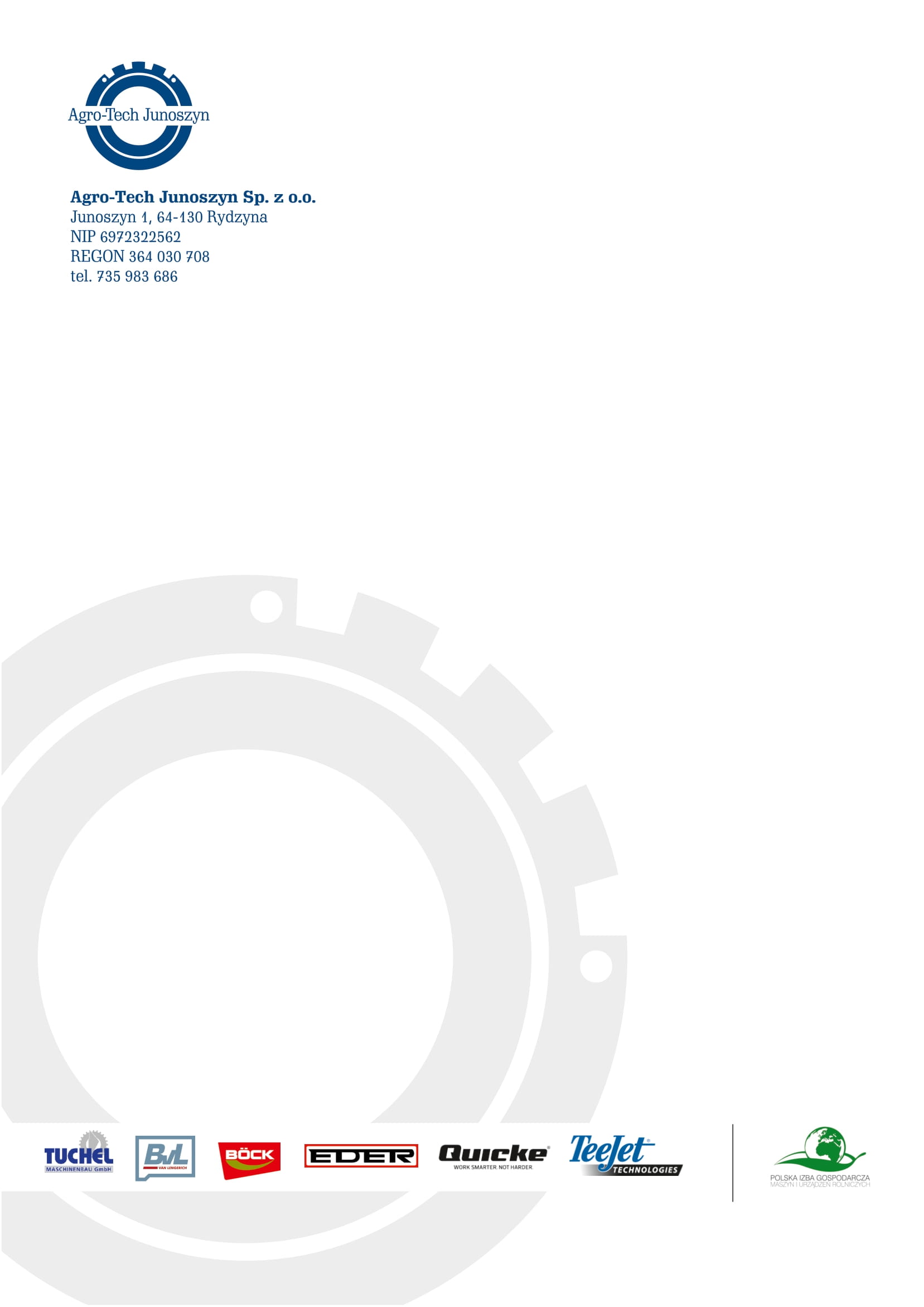 Zawarta w [miejscowość] w dniu [data zawarcia umowy], zwana dalej Umową, pomiędzy:AGRO-TECH JUNOSZYN sp. z o.o. z siedzibą w Junoszyn 1, 64-130 Rydzyna, wpisaną do Rejestru Przedsiębiorców Krajowego Rejestru Sądowego pod numerem 0000609825 przez Sąd Rejonowy Poznań- Nowe Miasto i Wilda w Poznaniu, IX Wydział Gospodarczy Krajowego Rejestru Sądowego, NIP 6972322562, REGON 36403070800000, kapitał zakładowy 5.000,00 zł, reprezentowaną przez:Rolanda Szymczak- Prezesa Zarząduzwanym dalej Wynajmującym,a[proszę wpisać pełne dane strony umowy wraz z danymi rejestrowymi- nazwa podmiotu, adres, siedziba, NIP, Sąd Rejestrowy, kapitał zakładowy/wpłacony jeśli dotyczy]zwanym dalej Najemcą,dalej zwanymi łącznie Stronami, a z każda z osobna Stroną.




Strony postanowiły zawrzeć Umowę o poniższej treści: 
§ 1 Przedmiot UmowyPrzedmiotem najmu jest [opis/nazwa urządzenia/dane identyfikacyjne jeśli posiada np. numer seryjny/data produkcji/kolor] wraz z wyposażeniem dodatkowym w postaci [uzupełnić dane szczegółowe, w przypadku braku należy usunąć fragment oznaczony kursywą], zwany dalej Urządzeniem.Urządzenie służy do zamiatania i podmiatania.Najemca zobowiązany jest do korzystania z Urządzenia w sposób zgodny z przeznaczeniem. Warunki korzystania z Urządzenia zostały opisane w instrukcji użytkowania, stanowiącej Załącznik nr 1 do Umowy.§ 2 Wydanie/odbiór UrządzeniaNajemca oświadcza, że w dniu zawarcia Umowy zostało mu wydane Urządzenie./ lub do wyboru wersja 2.- należy pozostawić odpowiednią wersję a zbędną usunąć/ Wydanie Urządzenia nastąpi w dniu [data] w siedzibie Wynajmującego.Najemca oświadcza, że zapoznał się ze stanem technicznym Urządzenia i nie zgłasza co do niego zastrzeżeń. W szczególności Najemca oświadcza, że Urządzenie nie ma wad, które ograniczałoby jego przydatność do umówionego użytku.Najemca oświadcza, że Wynajmujący umożliwił Najemcy zapoznanie się ze stanem technicznym Urządzenia.Potwierdzeniem wydania Urządzenia jest protokół zdawczo-odbiorczy stanowiący Załącznik nr 2 do Umowy. Potwierdzeniem zwrotu Urządzenia jest protokół zdawczo-odbiorczy po zakończeniu Umowy stanowiący Załącznik nr 3 do Umowy.Wynajmujący wydaje Urządzenie jedynie Najemcy lub osobie upoważnionej przez Najemcę za okazaniem dokumentu tożsamości, która okazała pisemne upoważnienie do odbioru Urządzenia oraz potwierdzenia stanu w jakim Urządzenie zostaje wydane.   W dniu wydania Urządzenia, Wynajmujący udzieli Najemcy instruktażu techniczno- eksploatacyjnego z obsługi Urządzenia.Najemca zwróci Urządzenie, na własny koszt, do dnia [data zwrotu urządzenia] lub w przypadku wcześniejszego rozwiązania Umowy nie później niż w terminie 2 dni roboczych od dnia jej rozwiązania, w siedzibie Wynajmującego.§ 3 Zobowiązania NajemcyPo ustaniu Umowy, Najemca zobowiązany jest wydać Wynajmującemu Urządzenie w stanie niepogorszonym nad normalne użycie wynikające z prawidłowej, normalnej eksploatacji.Wynajmujący zobowiązany jest używać Urządzenie w sposób odpowiadający właściwościom i przeznaczeniu Urządzenia.Najemca ponosi odpowiedzialność za działania i zaniechania osób, którym udostępnia Urządzenie w celu jego obsługi. Najemca zobowiązany jest do przeszkolenia osób, którym udostępnia Urządzenie oraz ponosi odpowiedzialność za brak kwalifikacji niezbędnych do obsługi Urządzenia przez powyższe osoby.Najemca zobowiązany jest do ubezpieczenia Urządzenia na własny koszt przez cały okres najmu, w zakresie jaki pokryje uszkodzenie lub utratę Urządzenia na wypadek zmaterializowania się ryzyk jakie mogą mieć miejsce w związku z użytkowaniem Urządzenia przez Najemcę.Najemca nie może oddać Urządzenia osobie trzeciej w podnajem lub do bezpłatnego używania, bez zgody Wynajmującego.Najemca zobowiązany jest do poinformowania Wynajmującego o miejscu, w którym Urządzenie będzie przechowywane oraz zobowiązany jest do informowania Wynajmującego o każdej zmianie.Najemca zobowiązany jest umożliwić Wynajmującemu przeprowadzenie kontroli sposobu użytkowania Urządzenia, na każde jego wezwanie, po wcześniejszym umówieniu, nie później jednak niż w ciągu trzech dni roboczych od dnia zgłoszenia żądania przez Wynajmującego. Wynajmujący zobowiązany jest do stosowania się do wskazówek Wynajmującego w zakresie sposobu użytkowania Urządzenia.Najemca zobowiązany jest do niezwłocznego powiadomienia Wynajmującego o uszkodzeniu Urządzenia z jakiejkolwiek przyczyny oraz zobowiązany jest do uwzględnienia poleceń Wynajmującego co do sposobu naprawy Urządzenia, w szczególności Wynajmujący może zażądać aby naprawy były dokonywane w serwisie lub innym miejscu przez niego wskazanym.§ 4 Naprawy UrządzeniaNajemca nie może dokonywać zmian w Urządzeniu,  które będą sprzeczne z przeznaczeniem rzeczy, bez zgody Wynajmującego wyrażonej na piśmie.Najemca zobowiązuje się dokonywać na własny koszt wszelkich napraw i remontów, niezbędnych do prawidłowego eksploatowania Urządzenia, tym samym w najdalszym dopuszczalnym przez prawo zakresie, Strony wyłączają obowiązek Wynajmującego do utrzymania Urządzenia w stanie zdatnym do umówionego użytku, który to obowiązek na mocy Umowy obciąża Najemcę.Wszelkie nakłady dokonane na Urządzenie przez Najemcę w okresie trwania Umowy przypadają po jej wygaśnięciu Wynajmującemu, który nie będzie zobowiązany do ich zwrotu Najemcy.Jeżeli Najemca ulepszy Urządzenie, Wynajmujący ma prawo do zatrzymania ulepszeń bez obowiązku zapłaty sumy odpowiadającej ich wartości w chwili zwrotu Urządzenia.§ 5 Czas trwania UmowyUmowa zostaje zawarta do dnia [data końcowa].Wynajmującemu przysługuje prawo wypowiedzenia Umowy z zachowaniem jednomiesięcznego okresu wypowiedzenia ze skutkiem na koniec miesiąca kalendarzowego w przypadku obowiązku zwrotu Urządzenia właścicielowi Urządzenia z jakiejkolwiek przyczyny.Wynajmującemu przysługuje prawo wypowiedzenia Umowy bez zachowania okresu wypowiedzenia:jeżeli Najemca dopuszcza się zwłoki z zapłatą czynszu co najmniej za dwa pełne okresy płatności,jeżeli Najemca używa Urządzenie w sposób sprzeczny z zasadami jego użytkowania, narażając Urządzenie na utratę lub uszkodzenie, w szczególności niezgodnie z instrukcją i nie doprowadza do stanu zgodnego z Umową w terminie wskazanym przez Wynajmującego,jeżeli Najemca nie dokonuje bieżących napraw oraz konserwacji Urządzenia,jeżeli Najemca dokonuje napraw Urządzenia w miejscach innych niż wskazane przez Wynajmującego narażając tym samym Urządzenie na uszkodzenie,jeżeli Najemca nie wpłacić kaucji w terminie określonym w  § 7 ust. 3,jeżeli najemca nie ubezpieczy Urządzenia zgodnie z § 3 ust. 4.  § 6 Czynsz najmuStrony ustalają czynsz najmu Urządzenia w wysokości [kwota] zł (słownie: [wpisać słownie] 00/100) netto.Czynsz płatny jest miesięcznie z góry do dnia [wpisać dzień płatności] każdego miesiąca na rachunek bankowy Wynajmującego o numerze [numer rachunku] prowadzony w [nazwa banku] lub na rachunek bankowy wskazany na fakturze.Do wszelkich kwot należnych Wynajmującemu na podstawie Umowy należy doliczyć podatek VAT w wysokości obowiązującej w dniu wystawienia faktury.Czynsz płatny będzie na podstawie wystawionej przez Wynajmującego faktury VAT.Najemca upoważnia Wynajmującego do przesyłania faktur drogą elektroniczną na adres mailowy: biuro@agrotech-junoszyn.plKwota czynszu wskazana w ust. 1 powyżej, ulegać będzie corocznej waloryzacji, która będzie dokonywana w styczniu, zgodnie z opublikowanym na początku roku przez Prezesa GUS Komunikatem w sprawie średniorocznego wskaźnika cen towarów i usług konsumpcyjnych ogółem za poprzedni rok. W związku z tym, że wskaźnik GUS jest publikowany pod koniec stycznia, faktura za miesiąc styczeń zostanie wystawiona wg poprzedniej stawki czynszu, a waloryzacja nastąpi na podstawie faktury korygującej. Zmiana wysokości czynszu wynikająca z waloryzacji nie będzie wymagała zmiany Umowy w formie aneksu, a jedynie powiadomienia Najemcy w formie pisemnej lub elektronicznej na adres  wskazany w § 8 ust. 1 lit. b. W przypadku, gdy wskaźnik inflacji będzie ujemny wynagrodzenie pozostaje na dotychczasowym poziomie.Najemca oświadcza, że znajduje się w stabilnej sytuacji finansowej, która pozwala mu na terminowe wywiązywanie się z obowiązku zapłaty czynszu oraz innych zobowiązań finansowych wynikających z Umowy. W szczególności Najemca uwzględnił ryzyko związane z wpływem pandemii wywołanej wirusem COVID-19 na jego sytuację gospodarczą i oświadcza, że nie będzie się powoływał na tę okoliczność w przyszłości w celu uchylenia się od obowiązków określonych w Umowie lub zmiany sposobu ich realizacji.§ 7 Kara umowna /odpowiedzialność Wynajmującego/ kaucjaW przypadku:opóźnienia Najemcy w wydaniu Urządzenia po rozwiązaniu Umowy,odmowy realizacji prawa kontroli sposobu użytkowania Urządzenia,odmowy lub opóźnienia w okazaniu polisy potwierdzającej zawarcie umowy ubezpieczenia Urządzenia,utraty lub uszkodzenia Urządzenia w wyniku nieprawidłowej eksploatacji bądź niewłaściwego zabezpieczenia Urządzenia,Najemca zobowiązany jest do zapłaty na rzecz Wynajmującego kary Umownej w wysokości [kwota] (słownie: [kwota słownie] 00/100) za każdy przypadek naruszenia określony w lit. a do c, oraz w wysokości  [kwota] (słownie: [kwota słownie] 00/100) za każdy przypadek naruszenia określony w lit. d,w terminie 7 dni od dnia wezwania do zapłaty na rachunek bankowy wskazany w wezwaniu. Zapłata kary umownej nie ogranicza prawa Wynajmującego do dochodzenia odszkodowania uzupełniającego na zasadach ogólnych w przypadku, gdy nie pokryje w pełni wyrządzonej szkody.Wynajmujący zobowiązany będzie naprawić szkodę  spowodowaną niewykonaniem lub nienależytym wykonaniem Umowy tylko wtedy, gdy naruszenia dokonał umyślnie.Dla zabezpieczenia płatności czynszu oraz ewentualnych szkód w Urządzeniu,  Najemca jest zobowiązany wpłacić Wynajmującemu kaucję w wysokości [kwota kaucji] złotych (słownie: [słownie] 00/100) w dniu zawarcia Umowy na rachunek bankowy Wynajmującego podany w § 6 ust. 2 Umowy. Wynajmujący ma obowiązek zwrócić Najemcy kaucję po zakończeniu 

Umowy oraz po dokonaniu niezbędnych potrąceń, w terminie 14 dni od dnia rozwiązania Umowy na rachunek bankowy Najemcy [numer rachunku bankowego Najemcy].§ 8 Kontakty w sprawie realizacji UmowyStrony ustalają, że wszelkie zawiadomienia Stron, które nie wymagają formy pisemnej, będą kierowane przez Strony drogą elektroniczną lub telefoniczną oraz podają dane kontaktowe osób odpowiedzialnych za bieżący kontakt w ramach realizacji Umowy:po stronie Wynajmującego:[imię i nazwisko]adres e-mail: [adres emailtelefon: [numer]po stronie Najemcy:po stronie Wynajmującego:[imię i nazwisko]adres e-mail: [adres email]telefon: [numer]Wynajmujący upoważnia i zobowiązuje Najemcę do niezwłocznego przekazania informacji określonej w Załączniku nr 4 do Umowy, dotyczących faktu przetwarzania danych osobowych przez Wynajmującego wszystkim osobom  (w tym reprezentantom i pracownikom), których dane osobowe będą przetwarzane w związku z zawarciem oraz wykonaniem Umowy. Wynajmujący może się zwrócić do Najemcy o potwierdzenie wykonania powyższego obowiązku.§ 9 PoufnośćStrony zobowiązują się do zachowania w tajemnicy i wykorzystywania wyłącznie w celu wykonywania Umowy, zarówno jej treści, jak i wszelkich informacji uzyskanych w związku z jej zawarciem i wykonaniem.§ 10 Postanowienia końcoweUmowę sporządzono w dwóch jednobrzmiących egzemplarzach po jednym dla każdej ze Stron.Spory między Stronami rozstrzygać będzie Sąd właściwy dla siedziby Wynajmującego.Wszelkie zmiany Umowy dla wywołania skutków prawnych wymagają zachowania formy pisemnej.W sprawach nieuregulowanych w Umowie zastosowanie mają przepisy ustawy  z dnia 23.04.1964 roku Kodeks cywilny (tj. Dz. U. z 2020 r., poz. 1740 ze zm.), w szczególności przepisy dotyczące najmu.Jeżeli jakiekolwiek postanowienia Umowy okażą się nieważne, nie uchybia to ważności pozostałych postanowień.Załączniki:- Załącznik nr 1- instrukcja użytkowania Urządzenia- Załącznik nr 2- protokół zdawczo odbiorczy- Załącznik nr 3- protokół zdawczo odbiorczy po rozwiązaniu umowy- Załącznik nr 4- klauzula informacyjna RODO






W imieniu Najemcy:					W imieniu Wynajmującego:__________________________________   	       _____________________________________





Załącznik nr 1 do Umowy najmu urządzenia z dnia [data zawarcia umowy]- instrukcja użytkowania Urządzenia[należy uzupełnić treść]
Załącznik nr 2 do Umowy najmu urządzenia z dnia [data zawarcia umowy]- protokół zdawczo- odbiorczy.Protokół zdawczo-odbiorczy UrządzeniaProtokół zdawczo- odbiorczy  do Umowy najmu urządzenia zawartej w dniu [data umowy] pomiędzy AGRO-TECH JUNOSZYN sp. z o.o. z siedzibą w Junoszyn a [nazwa Najemcy].Wynajmujący wydaje, a Najemca potwierdza odbiór Urządzenia:[uzupełnić opis przedmiotu najmu-urządzenia]Uwagi:…………………………………………………………………………………………………………………………………………………………………………………………………………………………………………………………………………………………………………………………………………………………………………………………………………………………………………………………………………………………………………………………………………………………………………………………………………………………………………………………………………………………………………………………………………………………………………………………………………………………………………………………………………………………………………………………………………………………………………………………………………………………………………………………………………………………………………………………………………………………………………………………………………………………………………………………………………………………………………………………………………………data i podpis wydającego- Wynajmującego		data i podpis odbierającego- Najemcy---------------------------------------------------------		------------------------------------------------------

Załącznik nr 3- do Umowy najmu urządzenia z dnia [data zawarcia umowy]- protokół zdawczo- odbiorczy po rozwiązaniu UmowyProtokół zdawczo-odbiorczy Urządzenia po rozwiązaniu UmowyProtokół zdawczo- odbiorczy  do Umowy najmu urządzenia zawartej w dniu [data umowy] pomiędzy AGRO-TECH JUNOSZYN sp. z o.o. z siedzibą w Junoszyn a [nazwa Najemcy].Najemca wydaje, a Wynajmujący potwierdza odbiór Urządzenia:[uzupełnić opis przedmiotu najmu-urządzenia]Uwagi:………………………………………………………………………………………………………………………………………………………………………………………………………………………………………………………………………………………………………………………………………………………………………………………………………………………………………………………………………………………………………………………………………………………………………………………………………………………………………………………………………………………………………………………………………………………………………………………………………………………………………………………………………………………………………………………………………………………………………………………………………………………………………………………………………………………………………………………………………………………………………………………………………………………………………………………………………………………………………………………………………………………………………………………………………………………………………………………………………………………………………………………………………………………………………………………………………………………………………………data i podpis odbierającego (Wynajmującego)	data i podpis wydającego (Najemcy)
---------------------------------------------------------		------------------------------------------------------Załącznik nr 4 do Umowy najmu urządzenia z dnia [data zawarcia umowy]- klauzula informacyjna RODOStosownie do upoważnienia i obowiązku określonego w Umowie z dnia [data zawarcia umowy], zawartej z AGRO-TECH JUNOSZYN sp. z o.o., zgodnie z art. 13 ust. 1 i ust. 2 oraz art. 14  ust. 1 oraz ust. 2 Rozporządzenia Parlamentu Europejskiego i Rady (UE) 2016/679 z dnia 27 kwietnia 2016 roku w sprawie ochrony osób fizycznych w związku z przetwarzaniem danych osobowych i w sprawie swobodnego przepływu takich danych oraz uchylenia dyrektywy 95/46/WE (określanego jako RODO), informujemy o przetwarzaniu Pani/Pana danych osobowych przez AGRO-TECH JUNOSZYN Sp. z o.o.:Administrator danych osobowychAGRO-TECH JUNOSZYN sp. z o.o. Junoszyn 1, 64-130 Rydzynae-mail: [adres]tel.: [numer]Skąd pozyskaliśmy dane osoboweTwoje dane zostały nam udostępnione przez [nazwa drugiej strony umowy] zwanego dalej Partnerem, w związku z umową zawartą pomiędzy nami a Partnerem oraz łączącym Ciebie z Partnerem stosunkiem prawnym lub faktycznym, który może polegać w szczególności na zatrudnieniu w przedsiębiorstwie Partnera, pełnieniu funkcji w organach Partnera lub pełnomocnictwie do reprezentowania Partnera.Cele i podstawy przetwarzania danych osobowychTwoje dane osobowe przetwarzane są w ramach działań niezbędnych do  zawarcia i wykonania umowy (art. 6 ust. 1 lit. b RODO) zawartej z Tobą, lub Twoim pracodawcą, którego reprezentujesz jako osoba kontaktowa w sprawach służbowych.Twoje dane osobowe przetwarzane są na podstawie prawnie uzasadnionego interesu (art. 6 ust. 1 lit. f RODO) w celu  dochodzenia i obrony przed ewentualnymi roszczeniamiOdbiorcy danych osobowychTwoje dane mogą być udostępniane podmiotom wspierającym naszą działalność, takim jak  podmioty świadczące usługi prawne i księgowe, operatorzy telekomunikacyjni, podmioty świadczące usługi pocztowe i kurierskie, podmioty wspierające naszą infrastrukturę informatyczną, naszym konsultantom lub audytorom oraz organom ścigania, a także innym organom i podmiotom, jeżeli obowiązek przekazania danych wynika z przepisów prawa.Okres przechowywania danych osobowych (retencja danych)Twoje dane osobowe będą przetwarzane przez okres niezbędny do wykonywania umowy. W zakresie przetwarzanych danych osobowych na podstawie naszego prawnie uzasadnionego interesu okres ich przechowywania jest uzależniony od czasu w jakim cel przetwarzania jest uzasadniony.Prawa osoby, której dane dotycząTwoje prawa to:Otrzymanie informacji dotyczących przetwarzania przez nas danych oraz ich kopii (art. 15 RODO).Sprostowanie danych, gdy są nieprawidłowe, np. nieaktualne lub niekompletne (art. 16 RODO).Usunięcie danych („prawo do bycia zapomnianym”), w sytuacjach opisanych w art. 17 RODO.Ograniczenia przetwarzania danych (art. 18 RODO).Wniesienie skargi do organu nadzorczego zajmującego się ochroną danych osobowych tj. Prezesa Urzędu Ochrony Danych Osobowych (art. 77 RODO)Jak zgłosić żądaniewysyłając wiadomość e-mail na adres: [adres]wysyłając list pocztą tradycyjną na adres: AGRO-TECH JUNOSZYN sp. z o.o. z siedzibą w Junoszyn 1, 64-130 Rydzynalub osobiście pod powyższym adresem:Wymóg podania danychPodanie danych osobowych jest dobrowolne, ale konieczne aby umożliwić nam wykonania celów wskazanych powyżej. Niepodanie danych osobowych może skutkować uniemożliwieniem lub utrudnieniem nawiązania współpracy.Profilowanie i zautomatyzowane podejmowanie decyzjiTwoje dane osobowe nie będą przedmiotem zautomatyzowanego podejmowania decyzji, w tym profilowania.